Beste bewoner/eigenaarGraag nodigen Aquafin, de stad Gent en Farys u uit op de infoavond over de geplande werken in . Op deze infoavond stellen we het volledige project voor: de timing en fasering, de veiligheid, de bereikbaarheid van de woningen, … Ook beantwoorden we uw vragen.Wat mag u verwachtenHoe verlopen de werkenOm de hinder in de tijd te spreiden, werken we in verschillende fasen. Per fase pakken we een deel van het traject aan.Fase1: rioleringswerken Rapenburgstraat tussen huisnummer 16 en de Karel Bauwensstraat.We starten vanaf 12 februari.Fase 2: Karel Bauwensstraat. Dit is het moeilijkste deel van de werf. We leggen hier vier leidingen aan. Bovendien is het momenteel de enige toegang voor vrachtwagens tot de zone tussen het dorp en de brug. Tijdens de rioleringswerken is de straat volledig afgesloten.We starten na de aanleg van de riolering in de Rapenburgstraat (fase 1), vermoedelijk rond 18 maart. De rioleringswerken duren tot midden mei.Vervolgens werken we in de Barkstraat tot aan de Schuitstraat. Het is bedoeling om tegen de zomer de onderlaag asfalt te leggen in het deel tussen de Schuitstraat en het dorp St-Kruis-Winkel (inclusief Karel Bauwensstraat). Vanaf augustus loopt de omleiding voor fietsers van de R4 via deze weg.Na de zomer hervatten we de rioleringswerken in de Rapenburgstraat, de Herpelickstraat en het onderste deel van de Barkstraat. Vervolgens beginnen we in de Spanjeveerstraat. Als alles goed verloopt, dan kunnen we eind 2024 de noordelijke zijde van de werf afronden.Een jaar geen werkenZoals het er nu naar uitziet, zullen de rioleringswerken vanaf eind 2024 een jaar stilliggen voor de bouw van de nieuwe brug over de vaart. Als de brug op tijd klaar is, dan starten we begin 2026 met de werken aan de kant van Mendonk. Ook deze werken zullen een klein jaar duren. Zodra we hier meer duidelijkheid over hebben, nodigen we u opnieuw uit op een infomoment.Blijf op de hoogteAl deze informatie vindt u:Tot binnenkort!
Met vriendelijke groetVoor meer informatieCONTACT:Contactcenter AquafinE-MAIL:contact@aquafin.beTELEFOON:+32 (0)3 450 45 45BIJLAGEN:1Werken in  en Mendonk: Werken in  en Mendonk: Projectnummer:Waar en wanneer om  uurOp onze website www.aquafin.be/ Of scan de QR-code hiernaastQR naar websiteQR naar websiteMis niets van deze werken! Schrijf u via de website in op de nieuwsbrief.Liever een Whatsappje ontvangen met informatie over de werken in 
uw buurt? Dat kan ook! Scan de QR-code en vul uw gegevens in.Vragen?Onze collega’s van het Aquafin Contactcenter helpen u graag verder.Bel +32 (0)3 450 45 45 op werkdagen van 8.00 tot 17.00 uurMail contact@aquafin.be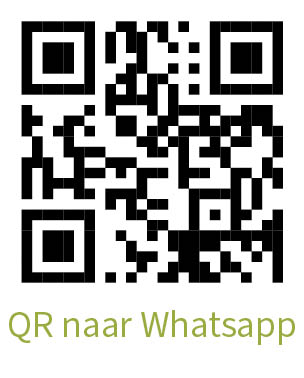 Adviseur CommunicatieProjectmanagerAquafin NVProjectmanagerDijkstraat 8, 2630 AartselaarTel. contact@aquafin.be